Commonwealth of Massachusetts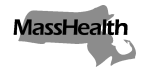 Executive Office of Health and Human ServicesOffice of Medicaidwww.mass.gov/masshealthMassHealthManaged Care Entity Bulletin 103August 2023TO:	Accountable Care Partnership Plans and Managed Care Organizations Centers Participating in MassHealthFROM:	Mike Levine, Assistant Secretary for MassHealth [signature of Mike Levine]RE:	Payment and Coverage Policies and Performance Specifications for Youth and Transition-Age Youth Detoxification and Stabilization ProgramsApplicable Managed Care Entities and PACE Organizations Accountable Care Partnership Plans (ACPPs)
 Managed care organizations (MCOs)
 MassHealth’s behavioral health vendor
 One Care Plans
 Senior Care Organizations (SCOs)
 Program of All-inclusive Care for the Elderly (PACE) OrganizationsBackgroundMassHealth is updating requirements for Accountable Care Partnership Plans (ACPPs), managed care organizations (MCOs), and the MassHealth managed behavioral health vendor (together, “managed care plans” or “plans”) related to payment rates and performance specifications for youth and transition-age youth detoxification and stabilization programs. These programs provide acute treatment service (ATS) and clinical support services (CSS) levels of care in an integrated setting with additional staffing and service expectations specific to the needs of the youth (12 through 17 years of age) and transition-age youth (16 through 20 years of age) populations.Requirements for Youth and Transition-Age Youth Detoxification and Stabilization ServicesPayment and Coverage PoliciesManaged care plans must pay at or above the rate for youth and transition-age youth detoxification and stabilization services listed in 101 CMR 418.00, effective for dates of service on or after July 1, 2023. The rate floor is $680.87 per diem, and plans must require providers to bill for the service using the H0011-HV procedure code and modifier combination. Plans must ensure that prior authorization is not required for this service. MassHealth will update plan contracts to include this requirement, as necessary. MassHealth will evaluate RY23 capitation rates in light of  any program changes, including this new directed payment.  Performance SpecificationsAdditionally, MassHealth is establishing and ensuring alignment of programmatic expectations for youth detoxification and stabilization services across managed care plans.Each managed care plan must develop and maintain performance specifications for this service. Plans should refer to the general performance specifications; the ATS and CSS performance specifications; and 105 CMR 164, as it relates to youth-serving programs, for MassHealth’s expectations for performance specifications appropriate to this service. Plans must email their performance specifications to Julia Zubiago (julia.zubiago@mass.gov) in MassHealth’s Office of Behavioral Health by September 1, 2023. MassHealth Website This bulletin is available on the MassHealth Provider Bulletins web page.Sign up to receive email alerts when MassHealth issues new bulletins and transmittal letters.Questions If you have any questions about the information in this bulletin, please contact MassHealth Customer Service at (800) 841-2900, TDD/TTY: 711 or email your inquiry to provider@masshealthquestions.com.